 Львівська міська рада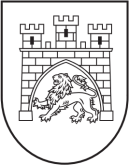  Департамент гуманітарної політики Управління освіти Відділ освіти Сихівського та Личаківського районів             Заклад дошкільної освіти  №130                79049,  Львів, вул. Трильовського 9, тел.: (032) 222-84-38, e-mail:kinder130@ukr.net         Заклад дошкільної освіти № 130 подає інформацію щодо вакансій педагогічних працівників. Також повідомляємо, що дана інформація на офіційному сайті розміщена.Директор					В.Корда№На №відз/пНазва закладу освіти, адреса, телефонАдресаофіційногосайтузакладуосвітиП.І.Б.керівника та заступника керівникаВакансія(предмет)Навантаження(кількістьгодин,ставок)1.ЗДО №130, м.Львів, вул. Трильовського, 9, тел. 222-74-38http://lviv130.lvivedu.com/ukДиректор -Корда Вероніка Назарівна, Вихователь-методист - Лозинська Ольга Зіновіївна ЗіновіївнаІнструктор з фізкультури0,5 ставки